Opgave 5: Demografisk transitionsmodelFor at besvare opgaven skal du have læst den tilhørende tekst Hvad menes der med begrebet DEMOGRAFISK TRANSITION?Hvordan aflæser man BEFOLKNINGSTILVÆKSTEN i de enkelte faser?I hvilken fase / hvor i modellen er befolkningstilvæksten størst?Hvor er befolkningstilvæksten mindst?Beskriv befolkningstilvæksten i de enkelte faser, dvs. hvorvidt befolkningstilvæksten er
lille, stigende, faldende eller negativ?Når befolkningstilvæksten er stigende, skyldes det så et stigende fødselstal eller en faldende dødelighed.?Hvad kalder man derfor også modellens 2. fase?Hvad tror du er forklaringen på at dødeligheden begynder at stige i den 5. fase? Ja forklaringen kan du finde i figuren !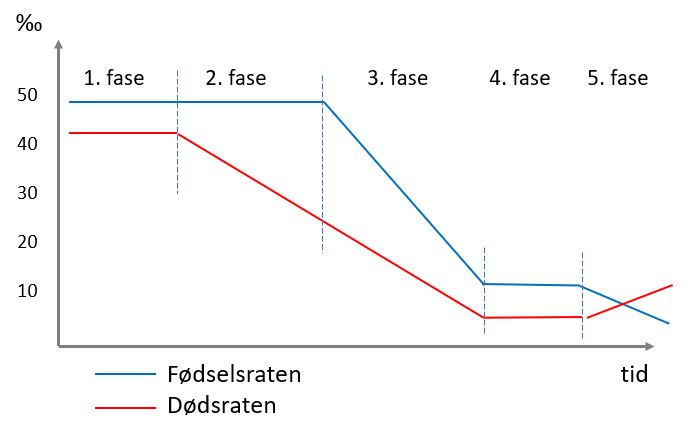 